Convocazioni Squadre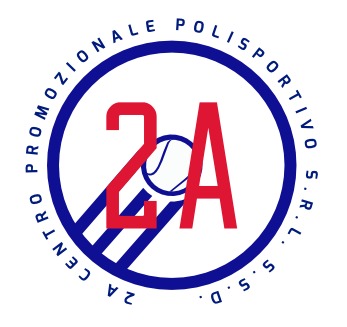 Campionato: A4 M. “ gli esordienti”                            VS: Tc Campi BIncontro: Fuori casaIl giorno Domenica 7 Aprile  ritrovo alle ore 8,20 c/o Polisportiva 2A       Giocatori:Mannelli PietroFrancioso MatteoGelli MattiaManetti Emanuele